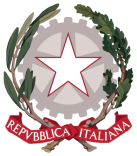 Istituto di Istruzione Secondaria Superiore "Archimede"Via Sipione, 147 - 96019 Rosolini (SR)Tel.0931/502286 – Fax: 0931/850007e-mail :sris017003@istruzione.it - sris017003@pec.istruzione.itC.F. 83001030895 - Cod. Mecc. SRIS017003Codice Univoco Ufficio:  UF5C1Ywww.istitutosuperiorearchimede.edu.itCome da Piano annuale delle attività Rif. Prot. n.6210 del 02/09/2019 e Circolare n.258 del 18/05/2020 che definisce la rettifica al Calendario è definita la convocazione del CDC delle classi quinte.Modalità di collegamento in modalità a distanza.Piattaforma individuata e comunicata ai componenti il consiglio: meet.jit.siIl link inoltrato ai docenti per il CdC è il seguente …………………………………………Il giorno 29 del mese di Maggio dell’anno 2020, alle ore ........, con  modalità a distanza sulla piattaforma meet.jit.si, si è riunito il consiglio della classe quinta  Sez……. □ LICEO □ ITIS □ IPCT per  discutere dei seguenti punti  all'ordine  del giorno:Approvazione Documento del Consiglio di classe;Varie ed eventuali.Presiede la seduta, il Dirigente Scolastico, dott.ssa Maria Teresa Cirmena, o il suo delegato _________________________________________ (Coordinatore di Classe).Svolge funzione di segretario verbalizzante il prof/la prof.ssa _____________________________.Alla video conferenza sono presenti i seguenti docenti: Constatata la presenza del numero legale, il Presidente dichiara aperta la seduta del C.d.C.Punto 1.O.d.G. - Approvazione Documento del Consiglio di classe- Preso atto della precedente riunione in cui si definivano le Operazioni propedeutiche di stesura del Documento del 15 maggio (classi quinte).- Viste le novità normative introdotte dall’Ordinanza Ministeriale n.10 del 16/05/2020 concernente gli Esami di Stato del secondo ciclo di istruzione per l’a.s. 2019/2020, indicate nella Circolare di istituto n.254 del 18/05/2020, in cui si specifica che la redazione e la’approvazione finale è stata rinviata al 30 maggio 2020.- Il C.d.C.  procede, nel rispetto delle disposizioni ministeriali, all’approvazione del Documento del Coniglio di classe.Il documento del C.d.C. esplicita i contenuti, i metodi, i mezzi, gli spazi e i tempi del percorso formativo, i criteri, gli strumenti di valutazione adottati con delibera del Collegio Docenti in data 19/05/2020 e gli obiettivi raggiunti, nonché ogni altro elemento che lo stesso Consiglio di classe ritenga utile e significativo ai fini dello svolgimento dell’esame.Nel documento sono inoltre evidenziati:le attività, i percorsi e i progetti svolti nell’ambito di Cittadinanza e Costituzione realizzati in coerenza con gli obiettivi del PTOF;i testi oggetto di studio nell’ambito dell’insegnamento di Italiano durante il quinto anno che saranno sottoposti ai candidati nel corso del colloquio (novità con apposita sezione inserita nel programma svolto di Italiano);per il percorso del Tecnico le modalità con le quali è stato equiparato l’insegnamento di una disciplina non linguistica in lingua inglese con metodologia CLIL. (ELIMINARE la frase- se non è stato attuato il percorso)Nella redazione del Documento si prestata attenzione alle indicazioni fornite dal Garante per la protezione dei dati personali con nota del 21 marzo 2017, prot. 10719, ovvero che i dati trattati devono essere solo quelli effettivamente pertinenti e non eccedenti per il perseguimento delle finalità che si vogliono raggiungere. Altra novità prevista dalle disposizioni dovute all’emergenza Covid-19: al documento del Consiglio di Classe è stato inserito un allegato con l’elenco delle tracce, assegnate a ciascun candidato, entro il 1° di giugno, su indicazione dei docenti delle discipline di indirizzo medesime, per l’elaborazione di un elaborato concernente le discipline di indirizzo, individuate come oggetto della seconda prova scritta, da presentare nella fase iniziale del colloquio d’esame. I docenti delle discipline di indirizzo possono scegliere se assegnare a ciascun candidato un argomento diverso, o assegnare a tutti o a gruppi di candidati uno stesso argomento che si presti però ad uno svolgimento personalizzato.INSERIRE OGNI EVENTUALE ELEMENTO UTILE ALLA COMMISSIONE ……………………………………………………………………………………………………………………………………………………………………………………………………………………………………………………………………………………………….In applicazione della normativa vigente, esaminati e ratificati gli atti prodotti dai docenti, il  Consiglio di classe, all’unanimità dei presenti, approva e ufficializza il suddetto Documento per l’Esame di Stato dell’anno scolastico 2019/2020.Vista la situazione emergenziale imposta dalla contingenza sanitaria internazionale, il documento si intende sottoscritto da tutti i componenti del CdC.Al Coordinatore viene affidato il compito di inviare alla Dirigenza il file in word.Come da Circolare n. 258 del 18/05/2020, il Docente Coordinatore delle classi quinte,  dovrà inoltrare in formato digitale entro il 30/05/2020, il “Documento del CdC” all’indirizzo di posta elettronica della scuola sris017003@istruzione.it, per consentire l’acquisizione del protocollo ai fini della successiva pubblicazione all’albo del sito web.Gli studenti avranno modo di consultare il Documento sul sito della scuola nell’area dedicata in quanto i coordinatori avranno provveduto ad inviarne la suddetta versione digitale all’Ufficio Didattica.Punto 2.O.d.G. -  Varie ed eventuali.Non essendo emersi ulteriori elementi di discussione e terminata la trattazione degli argomenti posti all’o.d.g., il Presidente dichiara sciolta la seduta alle ore__________ previa lettura e approvazione all’unanimità del presente verbale.Il  segretario verbalizzanteProf. ________________Il Dirigente Scolastico                                                                                         Dott.ssa Maria Teresa CirmenaIl coordinatore del CdCProf.___________________VERBALE DEL CONSIGLIO DI CLASSEVERBALE DEL CONSIGLIO DI CLASSEVERBALE DEL CONSIGLIO DI CLASSEVERBALE DEL CONSIGLIO DI CLASSEVERBALE DEL CONSIGLIO DI CLASSEVERBALEN. _______INDIRIZZO(ELIMINARE le parti che non interessano)CLASSE SEZ.ANNO SCOLASTICO 2019/2020VERBALEN. _______□ LICEO Scienze Umane□ LICEO Scientifico□ ITIS Elettronica ed elettrotecnica□ ITIS Aeronautico□ IPCT Servizi Commerciali□ IPCT AlberghieroARTICOLAZIONE…………………………Modalità in video - conferenzaDISCIPLINANOMINATIVO DOCENTEPRESENTEASSENTECOORDINATORESEGRETARIOItalianoStoriaMatematicaFisicaScienze  naturali………………… (Supplente del prof.............................)IRCScienze MotorieDocente Sostegno